Maths Day 3 Hedgehogs: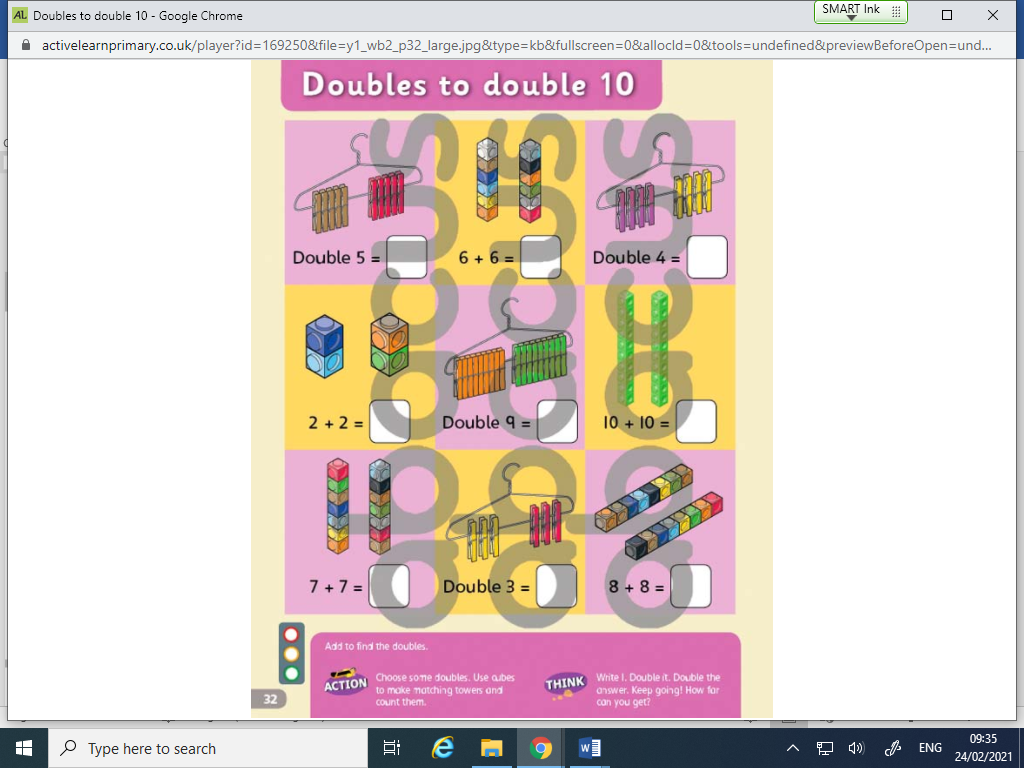 